Адрес офиса в Москве: 1-й Нагатинский пр-д, д.2, стр.7, оф. 406Тел: +7 (495) 647 88 98, +7 (495) 980 99 33; E-mail: info@dom-p.com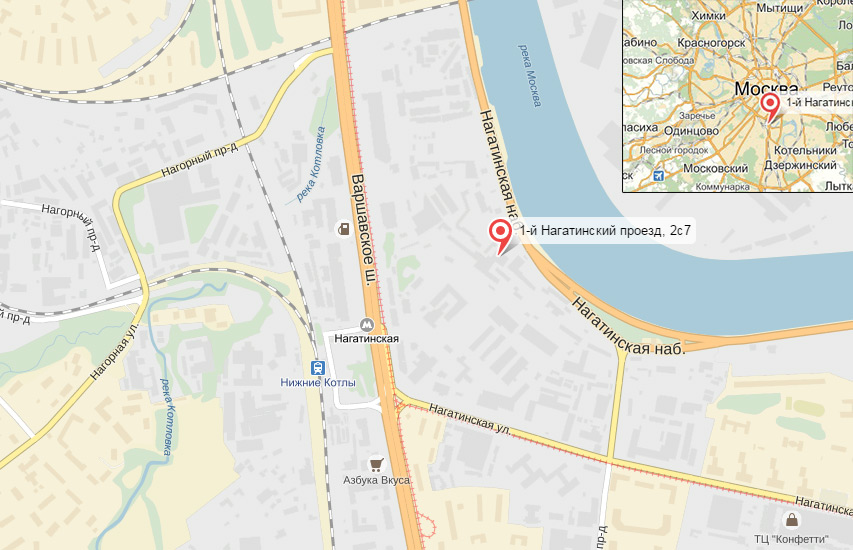 ОБЩЕСТВО С ОГРАНИЧЕННОЙ ОТВЕТСТВЕННОСТЬЮ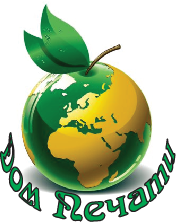 «Дом  Печати»Россия, 117105, Москва, Нагатинский 1-й пр-д, д.2тел.: +74956478898, +74959809933                                                                     www.dom-p.com Полное наименование фирмыОбщество с ограниченной ответственностью«Дом Печати»Сокращенное наименование фирмыООО «Дом Печати»Юридический адрес117105, г. Москва, Нагатинский 1-ый проезд, д.2, стр.7Фактический адрес117105, г. Москва, Нагатинский 1-ый проезд, д.2, стр.7ИНН 7724305426КПП772401001ОГРН1157746102062ОКВЭД51.47.22ОКТМО45918000000ОКПО40105068БанкФИЛИАЛ «ЦЕНТРАЛЬНЫЙ» БАНКА ВТБ (ПАО)Место нахождения банкаг. Москва, Варшавское ш., д. 26Расчетный счет40702810122250000268Корреспондентский счет30101810145250000411БИК044525411Телефон фирмы(495) 647-88-98; (495) 980-99-33Сайтwww.dom-p.comГенеральный директорПастриков Олег Евгеньевич